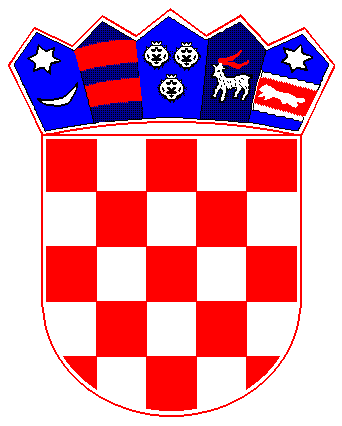 R E P U B L I K A  H R V A T S K APRIMORSKO-GORANSKA ŽUPANIJA               OPĆINA MATULJIKLASA: 401-01/15-01/6URBROJ: 2156-04-01-15-04Matulji,  21.10.2015.Na temelju članka 20. Zakona o javnoj nabavi („Narodne novine“ broj 90/11, 83/13, 143/13 i 13/14) i članka 43. Statuta Općine Matulji („Službene novine“ Primorsko goranske županije broj 26/06, 38/09 i 08/13) Općinski načelnik Općine Matulji, dana 21.10.2015. donosi:IZMJENE I DOPUNE PLANA NABAVE OPĆINE MATULJI ZA 2015. GODINUNaručitelj:  OPĆINA MATULJI, TRG M. TITA 11, 51 211 MATULJI, OIB: 23730024333Članak 1.Plan nabave Općine Matulji za 2015. donesen dana 05. veljače 2015.,  9. ožujka 2015. i 12.6.2015. godine   mijenja se i glasi:Iza evidencijskog broja nabave 41/15 dodaju se slijedeći evidencijski brojevi nabave koji glase:Članak 2.Ostale stavke Plana nabave Općine Matulji za 2015. te I. i II. izmjene i dopune Plana nabave Općine Matulji za 2015., ostaju nepromijenjene.Članak 3.III. Izmjene i dopune plana nabave Općine Matulji za 2015. objavit će se na internet stranicama Općine Matulji: www.matulji.hr.Općina Matulji       	   				          Općinski načelnik  					 Mario ĆikovićEvidencijski broj nabavePozicija proračunaPredmet nabavePlanirani početak postupkaVrsta postupkaPlanirano trajanje ugovora ili okvirnog sporazumaOsigurana sredstva (kn)Procijenjena vrijednost (kn)Ugovor/okvirni sporazum42/1562Uređenje suterena Muzeja Lipa-građevinski radovi i završne oblogeIV. kvartalBagatelna nabava 2 mjeseca600.000,00 kn480.000,00 knUgovor43/1562Uređenje suterena Muzeja Lipa – elektroinstalacijski radoviIV. kvartalBagatelna nabava15 radnih dana130.000,00 kn104.000,00 knUgovor44/1562Uređenje suterena Muzeja Lipa – strojarski radoviIV. kvartalBagatelna nabava20 radnih dana31.250,00 kn25.000,00 knUgovor45/1538.3Uvođenje sustava upravljanja kvalitetom prema normi ISO 9001/2008 u Općini MatuljiIV. kvartalBagatelna nabava5 mjeseci60.000,00 kn48.000,00 knUgovor46/1562Uređenje suterena Muzeja Lipa-projektantski nadzorIV. kvartalBagatelna nabava4 mjeseca83.000,00 kn47.000,00 knUgovor